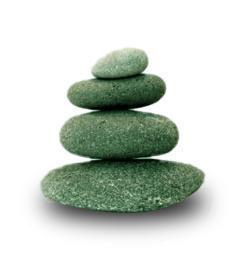 Supplemental Guide:Blood Banking/Transfusion 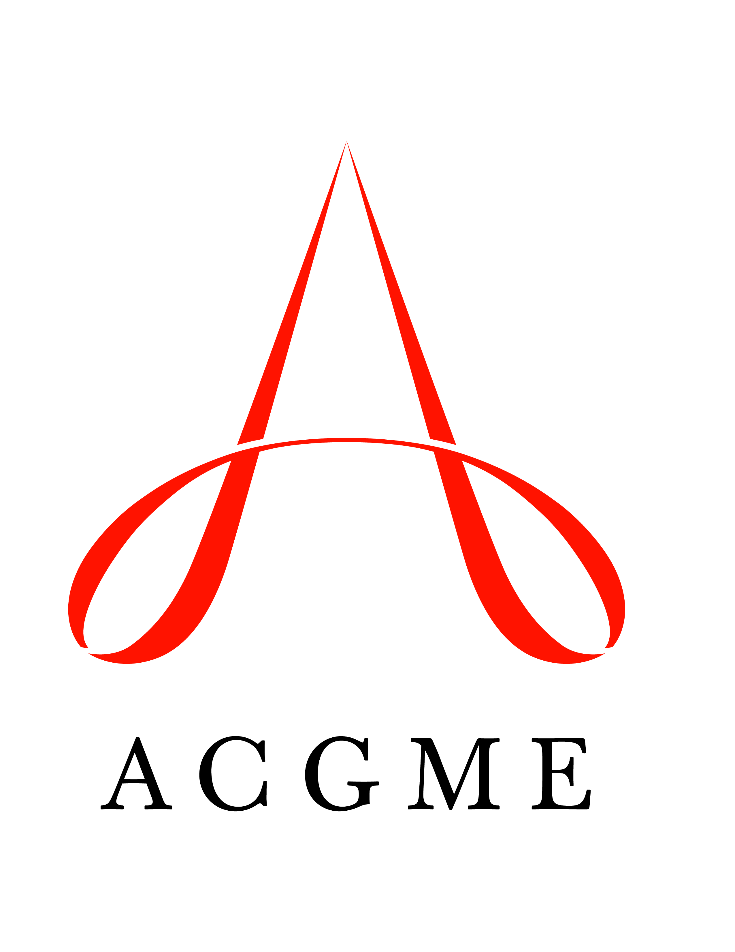 MedicineNovember 2020TABLE OF CONTENTSintroduction	3Patient care	4Consultation	4Therapeutic and Donor Procedures	6Interpretation and Diagnosis	7Reporting	9Medical Knowledge	11Immunohematology Testing	11Donor Management and Component Manufacture	13Apheresis	15Transfusion Practice	17Cellular Therapy and Transplantation	19Clinical Reasoning	21Systems-based practice	23Patient Safety and Quality Improvement (QI)	23Systems Navigation for Patient-Centered Care	25Physician Role in Health Care System	28Accreditation, Compliance, and Quality	31Utilization	33practice-based learning and improvement	35Evidence-Based Practice and Scholarship	35Reflective Practice and Commitment to Personal Growth	37professionalism	39Professional Behavior and Ethical Principles	39Accountability and Conscientiousness	42Self-Awareness and Help-Seeking	44interpersonal and communication skills	46Patient- and Family-Centered Communication	46Interprofessional and Team Communication	48Communication within Health Care Systems	50Mapping of 1.0 to 2.0	52Resources	54Milestones Supplemental GuideThis document provides additional guidance and examples for the Blood Banking/Transfusion Medicine Milestones. This is not designed to indicate any specific requirements for each level, but to provide insight into the thinking of the Milestone Work Group.Included in this document is the intent of each Milestone and examples of what a Clinical Competency Committee (CCC) might expect to be observed/assessed at each level. Also included are suggested assessment models and tools for each subcompetency, references, and other useful information.Review this guide with the CCC and faculty members. As the program develops a shared mental model of the Milestones, consider creating an individualized guide (Supplemental Guide Template available) with institution/program-specific examples, assessment tools used by the program, and curricular components.Additional tools and references, including the Milestones Guidebook, Clinical Competency Committee Guidebook, and Milestones Guidebook for Residents and Fellows, are available on the Resources page of the Milestones section of the ACGME website.In an effort to aid programs in the transition to using the new version of the Milestones, the original Milestones 1.0 have been mapped to the new Milestones 2.0. Also indicated below are where the subcompetencies are similar between versions. These are not necessarily exact matches but are areas that include some of the same elements. Note that not all subcompetencies map between versions. Inclusion or exclusion of any subcompetency does not change the educational value or impact on curriculum or assessment. Available Milestones Resources Clinical Competency Committee Guidebook, updated 2020 - https://www.acgme.org/Portals/0/ACGMEClinicalCompetencyCommitteeGuidebook.pdf?ver=2020-04-16-121941-380 Clinical Competency Committee Guidebook Executive Summaries, New 2020 - https://www.acgme.org/What-We-Do/Accreditation/Milestones/Resources - Guidebooks - Clinical Competency Committee Guidebook Executive Summaries Milestones Guidebook, updated 2020 - https://www.acgme.org/Portals/0/MilestonesGuidebook.pdf?ver=2020-06-11-100958-330 Milestones Guidebook for Residents and Fellows, updated 2020 - https://www.acgme.org/Portals/0/PDFs/Milestones/MilestonesGuidebookforResidentsFellows.pdf?ver=2020-05-08-150234-750 Milestones for Residents and Fellows PowerPoint, new 2020 -https://www.acgme.org/Residents-and-Fellows/The-ACGME-for-Residents-and-Fellows Milestones for Residents and Fellows Flyer, new 2020 https://www.acgme.org/Portals/0/PDFs/Milestones/ResidentFlyer.pdf Implementation Guidebook, new 2020 - https://www.acgme.org/Portals/0/Milestones%20Implementation%202020.pdf?ver=2020-05-20-152402-013 Assessment Guidebook, new 2020 - https://www.acgme.org/Portals/0/PDFs/Milestones/Guidebooks/AssessmentGuidebook.pdf?ver=2020-11-18-155141-527 Milestones National Report, updated each Fall - https://www.acgme.org/Portals/0/PDFs/Milestones/2019MilestonesNationalReportFinal.pdf?ver=2019-09-30-110837-587 (2019)Milestones Bibliography, updated twice each year - https://www.acgme.org/Portals/0/PDFs/Milestones/MilestonesBibliography.pdf?ver=2020-08-19-153536-447 Developing Faculty Competencies in Assessment courses - https://www.acgme.org/Meetings-and-Educational-Activities/Other-Educational-Activities/Courses-and-Workshops/Developing-Faculty-Competencies-in-Assessment Assessment Tool: Direct Observation of Clinical Care (DOCC) - https://dl.acgme.org/pages/assessmentAssessment Tool: Teamwork Effectiveness Assessment Module (TEAM) - https://dl.acgme.org/pages/assessment Learn at ACGME has several courses on Assessment and Milestones - https://dl.acgme.org/ Patient Care 1: Consultation Overall Intent: To provide clear, comprehensive transfusion medicine consultations to clinicians across a variety of patient/practice settings and conditions Patient Care 1: Consultation Overall Intent: To provide clear, comprehensive transfusion medicine consultations to clinicians across a variety of patient/practice settings and conditions MilestonesExamplesLevel 1 Describes the use of a consultation and lists useful resourcesUses clinical and institutional guidelines to assist clinicians in determining if an event needs to be investigated as a possible transfusion reaction Recognizes the clinical diagnosis often associated with the use of red cell exchange, therapeutic plasma exchange, and other therapeutic apheresis procedures Locates American Society for Apheresis (ASFA) guidelines, institutional transfusion practice guidelines, and laboratory standard operating proceduresLevel 2 For simple consultations, delineates the clinical question, obtains additional clinical information, can access available resources, recommends next steps, and documents, with assistanceDistinguishes between emergent and non-emergent situations for apheresis Uses available information in order to diagnose a mild allergic transfusion reaction and makes transfusion recommendations to blood bank attending Level 3 For complex consultations, delineates the clinical question, obtains additional clinical information, applies relevant resources, and recommends next steps with assistance; manages simple consultations independentlyGathers and reviews relevant history and data of a patient with a febrile non-hemolytic transfusion reaction, recommends testing and evaluation, and recommends management and subsequent transfusion plan to the clinician Narrows the differential diagnosis in a transfusion reaction with respiratory symptoms Identifies testing and approaches to blood product selection for platelet refractory patientsLevel 4 Manages complex consultations independently with comprehensive, timely documentation of findings and recommendationsUnderstands massive transfusion protocol managementDifferentiates between transfusion-related acute lung injury and transfusion-associated circulatory overload, orders additional supplementary testing, and provides transfusion management recommendations to the clinical team  Manages a sickle cell disease patient in need of a red cell exchange Level 5 Recognized as an expert in providing comprehensive consultationsIndependently manages blood product selection for a highly alloimmunized, peri-operative patient Recommends therapeutic apheresis course of treatment for rare and unusual indications Assessment Models or ToolsConference report Consultation report review  Direct observationMedical record reviewObjective structured clinical examination (OSCE)  Curriculum Mapping Notes or ResourcesCenters for Disease Control and Prevention (CDC). National Healthcare Safety Network (NHSN). https://www.cdc.gov/nhsn/. 2020.Padmanabhan A, Connelly-Smith L, Aqui N, et al. Guidelines on the use of therapeutic apheresis in clinical practice - evidence-based approach from the writing committee of the American Society for Apheresis: The eighth special issue. J Clin Apher. 2019;34(3):171-354. https://onlinelibrary.wiley.com/doi/abs/10.1002/jca.21705. 2020.Tomasulo, P.A., Lenes, B.A., Noto, T.A., Klein, H.G. and Menitove, J.E. (1986), Automatic special case consultations in transfusion medicine. Transfusion, 26: 186-193. doi:10.1046/j.1537-2995.1986.26286152913.xMcLeod BC, Szczepiorkowski Z, Weinstein R, Winters JL. Apheresis: Principles and Practice, 3rd Edition.  Bethesda,  MD: AABB Press.  2010.Patient Care 2: Therapeutic and Donor Procedures Overall Intent: To effectively manage apheresis procedures to optimize patient care Patient Care 2: Therapeutic and Donor Procedures Overall Intent: To effectively manage apheresis procedures to optimize patient care MilestonesExamplesLevel 1 Manages uncomplicated apheresis procedures (e.g., therapeutic, hematopoietic progenitor cell collection, donor collections) with assistanceParticipates in managing a patient with myasthenia gravis with therapeutic plasma exchangeLevel 2 Independently manages uncomplicated apheresis proceduresIdentifies appropriate types of vascular access Recommends treatment course for a patient with myasthenia gravis exacerbation Level 3 Manages complicated apheresis procedures, with assistanceRecognizes when peripheral vascular access is not suitable and central vascular access is necessary Recognizes citrate toxicity and vasovagal reactions and suggests management plan Level 4 Independently manages complicated apheresis proceduresMakes recommendations for adjusting vascular access when access problems are encountered during procedures Modifies apheresis parameters for a patient with recurrent adverse reactions during procedures Prescribes treatment for citrate toxicity and vasovagal reactions Recommends to referring physician when therapeutic apheresis is not indicatedLevel 5 Serves as an expert resource in apheresis managementGuides other blood bank professionals and clinicians in managing complex casesGuides other transfusion medicine physicians making recommendationsAssessment Models or ToolsConsultation report reviews Direct observation360-degree evaluation Curriculum Mapping Notes or ResourcesCDC. National Healthcare Safety Network Biovigilance Component Hemovigilance Module Surveillance Protocol. https://www.cdc.gov/nhsn/pdfs/biovigilance/bv-hv-protocol-current.pdf. 2020.Padmanabhan A, Connelly-Smith L, Aqui N, et al. Guidelines on the use of therapeutic apheresis in clinical practice - evidence-based approach from the writing committee of the American Society for Apheresis: The eighth special issue. J Clin Apher. 2019;34(3):171-354. https://onlinelibrary.wiley.com/doi/abs/10.1002/jca.21705. 2020.Patient Care 3: Interpretation and Diagnosis Overall Intent: To integrate test results in recommendations for patient care Patient Care 3: Interpretation and Diagnosis Overall Intent: To integrate test results in recommendations for patient care MilestonesExamplesLevel 1 Develops a differential diagnosis based on test results, with assistanceDevelops a differential diagnosis of immune and nonimmune causes in a platelet refractory patientDevelops a differential diagnosis for positive direct anti-human globulin test Identifies clinically significant antibodies that can cause hemolytic disease of the fetus and newborn and hemolytic reaction Level 2 Independently develops a differential diagnosis based on test resultsDifferentiates between alloantibody and autoantibody after immunohematologic testing and review of transfusion history Level 3 Integrates test results and the clinical scenario to make recommendations for clinical care, with assistanceKnows when to send a residual component for culture in transfusion reaction evaluationRecognizes the importance of weak D testing in a newborn for maternal Rh immune globulin administration Identifies that least incompatible blood in a patient with an autoantibody can be usedLevel 4 Independently integrates test results and the clinical scenario to make recommendations for clinical careRecommends management strategy for a patient with transfusion-associated circulatory overload requiring additional transfusionMakes transfusion recommendations for severely anemic patient with autoimmune hemolytic anemia and chest pain Level 5 Serves as a local expert to inform clinical care Partners with clinical teams in creating care guidelines Establishes protocols for chronically transfused patients Partners with hematologists/oncologists in management of bone marrow transplant patients Assessment Models or ToolsDirect observation Medical record review Multidisciplinary conferences360-degree evaluation Curriculum Mapping Notes or ResourcesFung MK, Eder A, Spitalnik SL, et al. Technical Manual. 19th ed. Bethesda, MD: American Association of Blood Banks; 2017.Simon TL, McCullough J, Snyder EL, et al. Rossi's Principles of Transfusion Medicine. 5th ed. Chichester, UK: John Wiley and Sons; 2016.Harmening DM.  Modern Blood Banking & Transfusion Practices.  Philadelphia, PA: F.A. Davis 2019. ISBN-13: 978-0-8036-6888-1McLeod BC, Szczepiorkowski Z, Weinstein R, Winters JL. Apheresis: Principles and Practice, 3rd Edition.  Bethesda,  MD: AABB Press. 2010.Bandarenko N, King K (ed). Blood Transfusion Therapy: A Physician’s Handbook.  Bethesda, MD: AABB Press. 2017. ISBN 978-1-56395-943-1Wong ECC, Roseff SD (ed).  Pediatric Transfusion: A Physician’s Handbook. Bethesda, MD: AABB Press. 2014.  ISBN :9781563959035Therapeutic Apheresis: A Handbook. Schwartz J,  Bandarenko N (ed).  Bethesda, MD: AABB Press. 2019.  ISBN 978-1-56395-997-4Patient Care 4: Reporting Overall Intent: To generate effective transfusion reports and/or clinical notes for both simple and complex cases, while using nuanced language and providing appropriate recommendationsPatient Care 4: Reporting Overall Intent: To generate effective transfusion reports and/or clinical notes for both simple and complex cases, while using nuanced language and providing appropriate recommendationsMilestonesExamplesLevel 1 Identifies the key elements of a complete report and demonstrates understanding of timely reportingLists the key elements of a transfusion reaction report: clinical history, vital signs and symptoms, blood products, laboratory investigation, interpretation, and recommendations  Engages with transfusion medicine attending to promote prompt turnaround timeLevel 2 Generates timely reports for simple cases, including recommendations, with assistanceDrafts a report for a mild allergic transfusion reaction Drafts a report for development of a new red blood cell alloantibody Level 3 Generates timely reports that includes ancillary testing for complex cases, with assistance; independently generates reports for simple casesGenerates a transfusion reaction report for suspected transfusion-related acute lung injury with assistance; includes language of uncertainty if case was probable but not definitive transfusion-related acute lung injuryGenerates a report for patient with a cold autoantibody that includes thermal amplitude and cold titers  Level 4 Independently generates timely reports that include ancillary testing for complex casesDocuments discussion of complex transfusion reactions with clinical providers Generates complex interpretations for patients with Rh variants, integrating serologic and molecular test results and providing recommendations for transfusion  Generates reports for complex cases of hemolytic disease of fetus/newborn, including paternal zygosity testing, antibody titers, percutaneous umbilical blood sampling, and recommendations for intrauterine transfusion/perinatal management Level 5 Independently generates nuanced reports that expresses the ambiguity and uncertainty of complex casesConsistently generates complex reports, incorporating serologic, molecular, histocompatibility, and specialized testing in various clinical care situations Assessment Models or ToolsAttending evaluation during daily sign-outDiscussion Prospective review of reportsReview of reports at sign-out (real-time or retrospective)360-degree evaluation Curriculum Mapping Notes or ResourcesReese EM, Nelson RC, Flegel WA, Byrne KM, Booth GS. Critical Value Reporting in Transfusion Medicine: A Survey of Communication Practices in US Facilities. Am J Clin Pathol. 2017;147(5):492‐499. doi:10.1093/ajcp/aqx025Miller K, Akers C,. Davis AK, et al.  The Evolving Role of the Transfusion Practitioner.  Transfusion Medicine Reviews, Volume 29, Issue 2.  2015. 138-144.  doi.org/10.1016/j.tmrv.2014.08.005.Fung MK, Eder A, Spitalnik SL, et al. Technical Manual. 19th Edition. Bethesda, MD: American Association of Blood Banks; 2017.Simon TL, McCullough J, Snyder EL, et al. Rossi's Principles of Transfusion Medicine. 5th ed. Chichester, UK: John Wiley and Sons; 2016.Harmening DM.  Modern Blood Banking & Transfusion Practices.  Philadelphia, PA: F.A. Davis 2019. ISBN-13: 978-0-8036-6888-1Medical Knowledge 1: Immunohematology Testing Overall Intent: To interpret donor and patient/recipient immunohematology resultsMedical Knowledge 1: Immunohematology Testing Overall Intent: To interpret donor and patient/recipient immunohematology resultsMilestonesExamplesLevel 1 Identifies components of basic donor and patient/ recipient immunohematology test resultsDescribes basic principles and methodology of immunohematology testsKnows difference between ABO forward and reverse typing Understands how to determine Rh type for transfusion recipient Understands the differences between tube testing, gel, and solid phase testing platforms used in immunohematology testing Knows the difference between red cell alloantibody screen and panel Knows clinically significant antigens that must be expressed on reagent antibody screening red blood cells Understands minimum identification requirements for patient sample Level 2 Distinguishes normal and abnormal donor and patient/recipient immunohematology test resultsDifferentiates donor versus patient/recipient immunohematology testingDifferentiates between type and screen versus a type and crossmatch and the clinical indications for each Interprets a simple, single red cell alloantibody identification Knows when weak D testing should be applied for donors and recipients Identifies duration of validity of antibody screen and understands antibody evanescence in context of transfusion history   Level 3 Interprets basic and complex donor and patient/recipient immunohematology test results, with assistanceRecognizes limitations of immunohematology testing methodologyDifferentiates sample types for compatibility testing necessary for intrauterine transfusion Interprets a multiple red cell alloantibody identification Understands the necessity of using dithiothreitol, polyethylene glycol, and advanced serological techniques  Understands that reverse ABO testing may not be valid in the neonatal patient due to lack of isohemagglutinins expressionLevel 4 Independently interprets basic and complex donor and patient/recipient immunohematology test resultsDirects additional immunohematology testing as necessary to resolve complex problemsUnderstands the methodology and interpretation of using absorption techniques when there is a combination of alloantibody and autoantibody present Provides direction to differentiate between alloantibody versus autoantibody formation e.g., molecular testing, ZZAP, REST  Provides blood bank technologist with guidance in order to resolve anti-G in a woman of childbearing age, positive complement direct antiglobulin test due to drug interference, and interfering cold autoantibody with ABO reverse typing discrepancy Level 5 Serves as an expert resource in immunohematologyDevelops algorithms to guide laboratory testing and blood product selection protocols for patients taking monoclonal antibody therapy Assessment Models or ToolsConsultation report review Direct observation Knowledge assessment examinations  Patient reporting conferencesPortfolio 360-degree evaluationCurriculum Mapping Notes or ResourcesFung MK, Eder A, Spitalnik SL, et al. Technical Manual. 19th ed. Bethesda, MD: American Association of Blood Banks; 2017.Harmening DM.  Modern Blood Banking & Transfusion Practices.  Philadelphia, PA: F.A. Davis 2019. ISBN-13: 978-0-8036-6888-1Bandarenko N, King K (ed). Blood Transfusion Therapy: A Physician’s Handbook.  Bethesda, MD: AABB Press. 2017. ISBN 978-1-56395-943-1Wong ECC, Roseff SD (ed).  Pediatric Transfusion: A Physician’s Handbook. Bethesda, MD: AABB Press. 2014.  ISBN :9781563959035Lin Y, Pavenski K, Saidenberg E, Branch DR. Blood group antigens and normal red blood cell physiology: a Canadian blood services research and development symposium. 2009;23(4):292-309. https://www.sciencedirect.com/science/article/abs/pii/S0887796309000571. 2020.Poole J, Daniels G. Blood group antibodies and their significance in transfusion medicine. Transfus Med Rev. 2007;21(1):58-71. https://www.sciencedirect.com/science/article/abs/pii/S0887796306000617. 2020.Simon TL, McCullough J, Snyder EL, et al. Rossi's Principles of Transfusion Medicine. 5th ed. Chichester, UK: John Wiley and Sons; 2016.Medical Knowledge 2: Donor Management and Component Manufacture Overall Intent: To demonstrate knowledge of donor eligibility, testing, component manufacturing, and product disposition Medical Knowledge 2: Donor Management and Component Manufacture Overall Intent: To demonstrate knowledge of donor eligibility, testing, component manufacturing, and product disposition MilestonesExamplesLevel 1 Describes basic principles and methodology of donor infectious disease screening and eligibilityDescribes basic principles and methodology of component manufacturingDifferentiates between infectious disease serologic and molecular testing Identifies basic components of donor eligibility assessment Distinguishes product transport versus storage temperatures Level 2 Interprets donor infectious disease test results and determines donor eligibility, with assistanceIdentifies component acceptability criteria and potential issues in manufacturingUnderstands that human immunodeficiency virus (HIV), Hepatitis B, and Hepatitis C are initially screened by pooled nucleic acid testing followed by individual donor nucleic acid testing if the pool is positiveDetermines donor eligibility for whole blood donor with recent travel history to malarial endemic region    Understands when changes to expiration date of irradiated red cells are needed when the length of the expiration date is greater than 28 daysUnderstands quality assurance metrics for leukoreduced red blood cells and platelets Level 3 Independently interprets donor infectious disease test results, determines donor eligibility, and product dispositionResolves common manufacturing issues, with assistanceSeeks out guidance documents to assist with implementation of new infectious disease testing Understands the changes to product expiration dates based on product modification in an open system Determines product disposition when quality assurance metrics fail for leukoreduced red blood cells and plateletsLevel 4 Directs additional infectious disease testing as necessary to resolve donor eligibility issuesIndependently resolves common and unusual manufacturing issuesUnderstands when a donor hepatitis B core antibody is positive that temporary deferral and additional testing are warranted Understands testing algorithm and timeline for donor re-entry after initial hepatitis C positive screening Manages lookback process for newly positive HIV or hepatitis C donor, where there are specific US Food and Drug Administration (FDA) regulations Level 5 Serves as an expert resource in interpretation of donor infectious disease testing and donor eligibilitySuggests or implements workflow process changes to prevent manufacturing issuesImplements new pathogen inactivation technology Develops strategy for management of donor iron status Manages lookback process for West Nile Virus positive donor when there is not specific FDA guidanceAssessment Models or ToolsIn-service exams Knowledge exams Product disposition report review Report review 360-degree evaluation Curriculum Mapping Notes or ResourcesAmerican Association of Blood Banks (AABB). Blood Donor History Questionnaires. http://www.aabb.org/tm/questionnaires/Pages/dhqaabb.aspx. 2020.Electronic Code of Federal Regulations. https://www.ecfr.gov/cgi-bin/ECFR?page=browse. 2020.FDA. Blood & Blood Products. https://www.fda.gov/vaccines-blood-biologics/blood-blood-products. 2020.Fung MK, Eder A, Spitalnik SL, et al. Technical Manual. 19th ed. Bethesda, MD: American Association of Blood Banks; 2017.Simon TL, McCullough J, Snyder EL, et al. Rossi's Principles of Transfusion Medicine. 5th ed. Chichester, UK: John Wiley and Sons; 2016.Harmening DM.  Modern Blood Banking & Transfusion Practices.  Philadelphia, PA: F.A. Davis 2019. ISBN-13: 978-0-8036-6888-1McLeod BC, Szczepiorkowski Z, Weinstein R, Winters JL. Apheresis: Principles and Practice, 3rd Edition.  Bethesda,  MD: AABB Press.  2010.Bandarenko N, King K (ed). Blood Transfusion Therapy: A Physician’s Handbook.  Bethesda, MD: AABB Press. 2017. ISBN 978-1-56395-943-1Wong ECC, Roseff SD (ed).  Pediatric Transfusion: A Physician’s Handbook. Bethesda, MD: AABB Press. 2014.  ISBN :9781563959035Therapeutic Apheresis: A Handbook. Schwartz J,  Bandarenko N (ed).  Bethesda, MD: AABB Press. 2019.  ISBN 978-1-56395-997-4Medical Knowledge 3: Apheresis  Overall Intent: To demonstrate knowledge of competent and appropriate therapeutic apheresis practice Medical Knowledge 3: Apheresis  Overall Intent: To demonstrate knowledge of competent and appropriate therapeutic apheresis practice MilestonesExamplesLevel 1 Describes basic principles, methodology, and risks of apheresisIdentifies resources to guide apheresis practiceUnderstands that the use of the anticoagulant sodium citrate in apheresis procedures can cause decreased ionized calcium, which may manifest as numbness, tingling, nausea, and/or tetany Understands that therapeutic plasma exchange and red blood cell exchange use extracorporeal centrifugation technology Is aware of ASFA guidelines regarding indications, treatment frequency, and length of treatment for apheresis procedures Level 2 Uses basic clinical tests and physical exam findings/vital signs in the assessment and management of apheresis patientsDemonstrates knowledge of diseases commonly treated with apheresisIdentifies key components of patient medical history and physical exam required to establish stability of clinical condition prior to performing procedures Monitors coagulation parameters in apheresis procedures using albumin and saline as replacement fluids Selects appropriate replacement fluids for plasma exchange procedures based on clinical conditionUnderstands that extracorporeal photopheresis is used to treat cutaneous T-cell lymphoma Level 3 Identifies potential complications of apheresisSeeks and integrates evidence-based information to inform application of therapeutic apheresis to uncommon cases, with assistanceUnderstands that small total blood volume pediatric patients may require red blood cells to prime the extracorporeal tubing and thereby avoid hypovolemia Manages treatment of citrate toxicity during therapeutic plasma exchangeUnderstands how to assess appropriateness of apheresis for ASFA category 3 indications based on clinical context Level 4 Integrates advanced knowledge of common risk factors and complications in therapeutic apheresisIndependently seeks and integrates evidence-based information to inform application of therapeutic apheresis to uncommon casesIdentifies when consideration of the use of plasma may be necessary in therapeutic plasma exchange patients with abnormal coagulation parameters Uses knowledge of pathophysiology to develop individualized therapeutic plasma exchange treatment plans for patients with uncommon neurologic diseases Level 5 Serves as an expert resource in therapeutic apheresisActs as a consultant for other transfusion medicine physicians; assists in developing apheresis plans and protocols for uncommon diseases Partners with other departments to develop and/or implement clinical trial protocols using therapeutic apheresis Assessment Models or ToolsDirect observationIn-service examination Multidisciplinary conferences 360-degree evaluation Curriculum Mapping Notes or ResourcesFung MK, Eder A, Spitalnik SL, et al. Technical Manual. 19th ed. Bethesda, MD: American Association of Blood Banks; 2017.Simon TL, McCullough J, Snyder EL, et al. Rossi's Principles of Transfusion Medicine. 5th ed. Chichester, UK: John Wiley and Sons; 2016.Harmening DM.  Modern Blood Banking & Transfusion Practices.  Philadelphia, PA: F.A. Davis 2019. ISBN-13: 978-0-8036-6888-1McLeod BC, Szczepiorkowski Z, Weinstein R, Winters JL. Apheresis: Principles and Practice, 3rd Edition.  Bethesda,  MD: AABB Press.  2010.Bandarenko N, King K (ed). Blood Transfusion Therapy: A Physician’s Handbook.  Bethesda, MD: AABB Press. 2017. ISBN 978-1-56395-943-1Wong ECC, Roseff SD (ed).  Pediatric Transfusion: A Physician’s Handbook. Bethesda, MD: AABB Press. 2014.  ISBN :9781563959035Therapeutic Apheresis: A Handbook. Schwartz J,  Bandarenko N (ed).  Bethesda, MD: AABB Press. 2019.  ISBN 978-1-56395-997-4Medical Knowledge 4: Transfusion Practice  Overall Intent: To demonstrate knowledge of blood components, blood bank testing, and supplemental testing results to guide transfusion practice and blood product selection Medical Knowledge 4: Transfusion Practice  Overall Intent: To demonstrate knowledge of blood components, blood bank testing, and supplemental testing results to guide transfusion practice and blood product selection MilestonesExamplesLevel 1 Describes blood components and their generally accepted indicationsLists red blood cells, platelets, plasma, cryoprecipitate, and granulocytes as blood components Understands institutional guidelines for red blood cells, platelets, plasma, cryoprecipitate, and granulocytes utilization Understands the appropriate indications for product modifications, including washing, irradiating, and leukoreduction of blood products Describes the use and indications for allogeneic, autologous, and directed donation blood productsLevel 2 Identifies blood bank and supplemental testing (e.g., hematology, hemostasis) to guide transfusion practice, including blood product selectionRecognizes how to use coagulation parameters to determine necessity of plasma transfusion Understands platelet count thresholds for prophylactic versus therapeutic platelet transfusions Describes the use of pre- and post-transfusion platelet counts in order to assess platelet refractoriness   Level 3 Interprets common supplemental testing results and integrates with blood bank testing results to guide transfusion practiceIntegrates the use of blood components, cell salvage, and antifibrinolytics in peri-operative and hemorrhaging patientsUnderstands the role of human leukocyte antigen (HLA) antibody screening in determining need for HLA matched platelets in the platelet refractory patient Level 4 Interprets complex supplemental testing results and integrates with blood bank testing results to guide transfusion practiceIntegrates standard coagulation testing with thromboelastography results to inform laboratory guided transfusionInterprets indirect and direct anti-platelet antigen testing and makes appropriate platelet transfusion recommendationsRecognizes the impact of chemotherapy, antiplatelet agents, anticoagulants, erythropoietin, thrombopoietin, G-CSF on complete blood count (CBC) parameters, and makes appropriate transfusion recommendationsLevel 5 Serves as an expert resource in transfusion practice and sets institutional guidelinesDevelops institutional guidelines for transfusion thresholds Implements patient blood management program  Develops institutional massive/catastrophic transfusion protocols Assessment Models or ToolsDirect observationIn-service examination Multidisciplinary conferences360-degree evaluation Curriculum Mapping Notes or ResourcesCarson JL, Guyatt G, Heddle NM, et al. Clinical practice guidelines from the AABB: Red blood cell transfusion thresholds and storage. JAMA. 2016;316(19):2025-2035. https://jamanetwork.com/journals/jama/article-abstract/2569055. 2020.Choosing Wisely. American Association of Blood Banks. http://www.choosingwisely.org/societies/american-association-of-blood-banks/. 2020.Hillyer CD, Shaz BH, Winkler AM, Reid M. Integrating molecular technologies for red blood cell typing and compatibility testing into blood centers and transfusion services. Transfus Med Rev. 2008;22(2):117-132. https://www.sciencedirect.com/science/article/abs/pii/S0887796307001113?via%3Dihub. 2020.Kaufman RM, Djulbegovic B, Gernsheimer T, et al. Platelet transfusions: a clinical practice guideline from the AABB. Ann Intern Med. 2015;162(3):205-213. https://annals.org/aim/fullarticle/1930861/platelet-transfusion-clinical-practice-guideline-from-aabb. 2020.Roback JD, Caldwell S, Carson J, et al. Evidence-based practice guidelines for plasma transfusion. Transfusion. 2010;50(6):1227-1239. http://www.aabb.org/programs/clinical/Documents/guidelines-for-plasma-transfusion.pdf. 2020.Fung MK, Eder A, Spitalnik SL, et al. Technical Manual. 19th ed. Bethesda, MD: American Association of Blood Banks; 2017.Simon TL, McCullough J, Snyder EL, et al. Rossi's Principles of Transfusion Medicine. 5th ed. Chichester, UK: John Wiley and Sons; 2016.Harmening DM.  Modern Blood Banking & Transfusion Practices.  Philadelphia, PA: F.A. Davis 2019. ISBN-13: 978-0-8036-6888-1Bandarenko N, King K (ed). Blood Transfusion Therapy: A Physician’s Handbook.  Bethesda, MD: AABB Press. 2017. ISBN 978-1-56395-943-1Wong ECC, Roseff SD (ed).  Pediatric Transfusion: A Physician’s Handbook. Bethesda, MD: AABB Press. 2014.  ISBN :9781563959035Medical Knowledge 5: Cellular Therapy and Transplantation Overall Intent: To demonstrate knowledge of hematopoietic progenitor cell collection, processing, modification, testing, and storage Medical Knowledge 5: Cellular Therapy and Transplantation Overall Intent: To demonstrate knowledge of hematopoietic progenitor cell collection, processing, modification, testing, and storage MilestonesExamplesLevel 1 Describes different collection procedures and sources of hematopoietic progenitor cells and their clinical applicationDescribes basic principles and methodology of product processing and manufacturingIdentifies the importance of specialized testing relevant to transplantation (e.g., human leukocyte antigen)Describes cryopreservation technology and temperature monitoring for hematopoietic progenitor cellDescribes the use and indications of autologous versus allogeneic hematopoietic progenitor cell products Understands the role of pre-collection CD34 counts in determining hematopoietic progenitor cell apheresis product yield Level 2 Distinguishes clinical scenarios that require different hematopoietic progenitor cell sourcesIdentifies product acceptability criteria and special considerations for processing, manufacturing, and storageDescribes specialized testing methods relevant to transplantationDescribes indications for use of bone marrow, peripheral blood, and cord blood derived hematopoietic progenitor cells  Understands minimum collection yield criteria for hematopoietic progenitor cell collection Demonstrates knowledge of pre-collection mobilization regimens necessary for successful hematopoietic progenitor cell collection Understands criteria for assessing hematopoietic progenitor cell product sterility  Level 3 Recognizes complications unique to hematopoietic progenitor cell sourceRecommends when special modifications are neededIntegrates specialized test results relevant to transplantation, with assistanceIdentifies risk factors or donor conditions that can complicate processing and storage Recognizes when red blood cell reduction of product may be necessary in the setting of ABO incompatibility between donor and recipient Understands degree of human leukocyte antigen matching between donor and recipient required for successful hematopoietic progenitor cell engraftment Level 4 Integrates knowledge of hematopoietic progenitor cell sources, collection, and monitoring of engraftment into patient careApplies special modifications for patient care and assesses efficacy of productIndependently integrates specialized test results relevant to transplantationAnticipates blood product support during engraftment process Understands indications for and manufacturing process of chimeric antigen receptor T-cell therapy Understands pre-transplant indicators impacting success of transplant Level 5 Serves as an expert resource in cellular therapyDevelops institutional policies and protocols for collection, processing, storage, and use of hematopoietic progenitor cell products Assessment Models or ToolsDirect observationIn-service examination Multidisciplinary conferences360-degree evaluation Curriculum Mapping Notes or ResourcesAABB. AABB Cellular Therapies Certificate Program. http://www.aabb.org/aabbcct/certificate/Pages/default.aspx. 2020.AABB. Standards for Cellular Therapy. http://www.aabb.org/aabbcct/Pages/aboutaabbcct.aspx. 2020.Be The Match. https://bethematch.org/. 2020.FDA. Cellular & Gene Therapy Guidances. https://www.fda.gov/vaccines-blood-biologics/biologics-guidances/cellular-gene-therapy-guidances. 2020. Foundation for the Accreditation of Cellular Therapy. http://www.factwebsite.org/. 2020.Fung MK, Eder A, Spitalnik SL, et al. Technical Manual. 19th ed. Bethesda, MD: American Association of Blood Banks; 2017.Simon TL, McCullough J, Snyder EL, et al. Rossi's Principles of Transfusion Medicine. 5th ed. Chichester, UK: John Wiley and Sons; 2016.Harmening DM.  Modern Blood Banking & Transfusion Practices.  Philadelphia, PA: F.A. Davis 2019. ISBN-13: 978-0-8036-6888-1McLeod BC, Szczepiorkowski Z, Weinstein R, Winters JL. Apheresis: Principles and Practice, 3rd Edition.  Bethesda,  MD: AABB Press.  2010.Bandarenko N, King K (ed). Blood Transfusion Therapy: A Physician’s Handbook.  Bethesda, MD: AABB Press. 2017. ISBN 978-1-56395-943-1Wong ECC, Roseff SD (ed).  Pediatric Transfusion: A Physician’s Handbook. Bethesda, MD: AABB Press. 2014.  ISBN :9781563959035Therapeutic Apheresis: A Handbook. Schwartz J,  Bandarenko N (ed).  Bethesda, MD: AABB Press. 2019.  ISBN 978-1-56395-997-4Medical Knowledge 6: Clinical ReasoningOverall Intent: To approach a diagnostic work-up in an informed and logical manner using appropriate resources to guide decisionsMedical Knowledge 6: Clinical ReasoningOverall Intent: To approach a diagnostic work-up in an informed and logical manner using appropriate resources to guide decisionsMilestonesExamplesLevel 1 Demonstrates a basic framework for clinical reasoningIdentifies appropriate resources to inform clinical reasoningNavigates electronic health record, laboratory information system, Internet, and literature to locate necessary information and assess validity of information Level 2 Demonstrates clinical reasoning to determine relevant informationSelects relevant resources based on scenario to inform decisionsExtracts pertinent clinical findings from the patient’s medical record and distinguishes between relevant and extraneous dataIs aware of and uses appropriate algorithms, consensus guidelines, and published literatureLevel 3 Synthesizes information to inform clinical reasoning, with assistanceSeeks and integrates evidence-based information to inform diagnostic decision making in complex cases, with assistance Uses ASFA guidelines to inform diagnostic decision making Uses published literature, FDA guidelines, and AABB guidance to direct work-up of donor who traveled to a Zika-endemic areaLevel 4 Independently synthesizes information to inform clinical reasoning in complex casesIndependently seeks out, analyzes, and applies relevant original research to diagnostic decision making in complex clinical casesConsults the literature to inform decision making in apheresis when no ASFA guideline is available Uses clinical, laboratory, and epidemiologic data to guide testing and eligibility determination of a donor with babesiosis, and lookback of blood products recipients from this donor Level 5 Demonstrates intuitive approach to clinical reasoning for complex casesSought by attending faculty members and/or clinicians for expertiseAssessment Models or ToolsClinical management conferencesConsultation case logs PresentationsReview of daily case reportsCurriculum Mapping Notes or ResourcesClinical reasoning relies on appropriate foundational knowledge that requires the learner to apply that knowledge in a thoughtful, deliberate and logical fashion to clinical cases to inform clinical careIobst WF, Trowbride R, Philibert I. Teaching and assessing critical reasoning through the use of entrustment. J Grad Med Educ. 2013;5(3):517-518. https://www.ncbi.nlm.nih.gov/pmc/articles/PMC3771188/. 2020.Systems-Based Practice 1: Patient Safety and Quality Improvement (QI) Overall Intent: To engage in the analysis and management of patient safety events, including relevant communication with patients, families, and health care professionals; to conduct a QI projectSystems-Based Practice 1: Patient Safety and Quality Improvement (QI) Overall Intent: To engage in the analysis and management of patient safety events, including relevant communication with patients, families, and health care professionals; to conduct a QI projectMilestonesExamplesLevel 1 Demonstrates knowledge of common patient safety eventsDemonstrates knowledge of how to report patient safety eventsDemonstrates knowledge of basic QI methodologies and metricsHas basic knowledge of patient safety events, reporting pathways, and QI strategies, but has not yet participated in such activities  Has knowledge of patient specimen labeling requirements and their role in preventing ABO mistransfusion Level 2 Identifies system factors that lead to patient safety eventsReports patient safety events through institutional reporting systems (simulated or actual)Describes departmental and institutional QI initiativesIdentifies and reports a patient safety issue (real or simulated), along with system factors contributing to that issueIs aware of improvement initiatives within the scope of practiceKnows FDA reporting requirements for suspected transfusion-related fatalities Level 3 Participates in analysis of patient safety events (simulated or actual)Participates in disclosure of patient safety events to clinicians and/or patients and families, as appropriate (simulated or actual)Participates in departmental and institutional QI initiativesReviews a patient safety event related to delays in blood product availability and has communicated with patients/families/other clinicians about such an eventAttends transfusion committee Participates in a real/simulated root cause analysis Participates in QI projects, but may not have yet designed a QI projectLevel 4 Conducts analysis of patient safety events and offers error prevention strategies (simulated or actual)Discloses patient safety events to clinicians and/or patients and families, as appropriate (simulated or actual)Demonstrates the skills required to identify, develop, implement, and analyze a QI projectCollaborates with a team while leading the analysis of a patient safety event and can competently communicate with patients/families/other clinicians about such eventsInitiates and completes a QI project, including communication with stakeholdersLevel 5 Actively engages teams and processes to modify systems to prevent patient safety eventsRole models or mentors others in the disclosure of patient safety eventsCreates, implements, and assesses QI initiatives at the institutional or community levelCompetently assumes a leadership role in patient safety and/or QI initiatives at the departmental and/or institutional level, potentially even assuming a role in initiating action or calling attention to the need for actionAssessment Models or ToolsChart or other system documentation by fellowDirect observation at bedside or in meetingsDocumentation of QI or patient safety project processes or outcomesE-module multiple choice testsPortfolioReflectionSimulation360-degree evaluationsCurriculum Mapping Notes or ResourcesInstitute of Healthcare Improvement. http://www.ihi.org/Pages/default.aspx. 2020.Fung MK, Eder A, Spitalnik SL, et al. Technical Manual. 19th ed. Bethesda, MD: American Association of Blood Banks; 2017.Simon TL, McCullough J, Snyder EL, et al. Rossi's Principles of Transfusion Medicine. 5th ed. Chichester, UK: John Wiley and Sons; 2016.Harmening DM.  Modern Blood Banking & Transfusion Practices.  Philadelphia, PA: F.A. Davis 2019. ISBN-13: 978-0-8036-6888-1Systems-Based Practice 2: Systems Navigation for Patient-Centered Care Overall Intent: To effectively navigate the health care system, including the interdisciplinary team and other care providers, and to adapt care to a specific patient population to ensure high-quality patient outcomesSystems-Based Practice 2: Systems Navigation for Patient-Centered Care Overall Intent: To effectively navigate the health care system, including the interdisciplinary team and other care providers, and to adapt care to a specific patient population to ensure high-quality patient outcomesMilestonesExamplesLevel 1 Demonstrates knowledge of case coordinationIdentifies key elements for safe and effective transitions of care and hand-offsDemonstrates knowledge of population and community health needs and disparitiesIdentifies the members of the interprofessional team, including laboratory personnel, other specialty physicians, nurses, and consultants, and describes their roles but is not yet routinely using team members or accessing all available resources Lists the essential components of an effective sign-out and care transition including sharing information necessary for successful on-call/off-call transitions for blood banking apheresis procedures, blood product inventory and ongoing surgical cases requiring blood products Understands issues related to access to care, scheduling appointments, and transportation  Level 2 Coordinates care of patients in routine cases effectively using interprofessional teamsPerforms safe and effective transitions of care/hand-offs in routine situationsIdentifies pathology’s role in population and community health needs and inequities for the local populationContacts interprofessional team members for routine cases, but requires supervision to ensure all necessary referrals, testing, and care transitions are made and resource needs are arranged for limited inventory or specimens  Follows protocol for a routine service sign-out but still needs direct supervision to identify and appropriately triage cases or calls (priority versus non-priority case or call) and anticipatory guidance Understands issues related to recruiting donors for specific patient populations such as sickle cell disease  Knows which patients are at high risk for specific health outcomes related to health literacy concerns, cost of testing or therapy, LGBTQ status, etc.Level 3 Coordinates care of patients in complex cases effectively using interprofessional teamsPerforms safe and effective transitions of care/hand-offs in complex situationsIdentifies opportunities for pathology to participate in community and population healthAt interdisciplinary case coordination conferences, engages in appropriate discussion of patient care testing options and impact on therapy for complex transfusion medicine cases For a patient undergoing apheresis in the intensive care unit (ICU), performs safe and effective transitions of care with transfusion medicine service, blood bank laboratory staff, and/or clinical care team Coordinates reference lab testing Appreciates the need for and uses clinic or local resources, such as when platelets or red blood cell products are in short supply, and calls upon available interprofessional team members to optimize care for multiple patients in need, noting this may require coordination with outside blood product suppliers as well as in-house physicians and blood bank personnel Level 4 Models effective coordination of patient-centered care among different disciplines and specialtiesModels and advocates for safe and effective transitions of care/hand-offs within and across health care delivery systemsRecommends and/or participates in changing and adapting practice to provide for the needs of communities and populationsRole models and educates students and junior team members regarding the engagement of appropriate interprofessional team members, as needed for each patient and/or case, and ensures the necessary resources have been arrangedProactively calls the outpatient doctor to ensure a discharged patient will be followed for therapeutic apheresis procedures, including laboratory monitoring and assessing vascular access Provides efficient hand-off to the ICU team at the end of an apheresis or critical transfusion event investigation, coordinates and prioritizes consultant input for a new high-risk diagnosis (such as leukostasis or thrombotic thrombocytopenic purpura) to ensure the patient gets appropriate follow-up Directs and manages clinic or local resources, such as when obtaining rare blood products or unusual, specialized testing Works with clinical staff members to accommodate a patient with limited access to transportation Level 5 Analyzes the process of care coordination and leads in the design and implementation of improvementsImproves quality of transitions of care within and across health care delivery systems to optimize patient outcomesLeads innovations and advocates for populations and communities with health care inequitiesTakes a leadership role in designing and implementing changes to improve the care coordination and laboratory workflow/menu process and design Identifies better hand-off tools for on-call transfusion medicine services or to improve teaching sessions Designs a social determinants of health curriculum to help others learn to identify local resources and barriers to care and laboratory testing; effectively uses resources, such as telehealth for improved patient care Assessment Models or ToolsCase management quality metrics and goals mined from electronic health records (EHR), laboratory informatics systemsChart reviewDirect observation (including discussion during rounds, case work-up and case presentations) Interdisciplinary rounds for high-risk patients/casesLectures/workshops on social determinants of health or population health with identification of local resourcesObjective structured clinical examination (OSCE)Report reviewReview of sign-out tools, utilization and review of checklists between pathology services360-degree feedback from the interprofessional team Curriculum Mapping Notes or ResourcesAller RD. Pathology's contributions to disease surveillance: sending our data to public health officials and encouraging our clinical colleagues to do so. Archives of Path Lab Med. 2009;133(6):926-932. https://www.archivesofpathology.org/doi/10.1043/1543-2165-133.6.926?url_ver=Z39.88-2003&rfr_id=ori:rid:crossref.org&rfr_dat=cr_pub%3dpubmed. 2020.CDC. Population Health Training in Place Program (PH-TIPP). https://www.cdc.gov/pophealthtraining/whatis.html. 2020.College of American Pathologists. Competency Model for Pathologists. https://learn.cap.org/content/cap/pdfs/Competency_Model.pdf. 2020.Kaplan KJ. In pursuit of patient-centered care. http://tissuepathology.com/2016/03/29/in-pursuit-of-patient-centered-care/#axzz5e7nSsAns. 2020.World Health Organization (WHO). Framework for Action on Interprofessional Education and Collaborative Practice. https://www.who.int/hrh/resources/framework_action/en/. 2020.Systems-Based Practice 3: Physician Role in Health Care System Overall Intent: To understand the physician’s role in the complex health care system and how to optimize the system to improve patient care and the health system’s performanceSystems-Based Practice 3: Physician Role in Health Care System Overall Intent: To understand the physician’s role in the complex health care system and how to optimize the system to improve patient care and the health system’s performanceMilestonesExamplesLevel 1 Identifies key components of the complex health care system (e.g., inpatient /outpatient care, blood donor center, finance, personnel, technology)Describes basic health payment systems (e.g., government, private, public, uninsured care) and practice modelsRecognizes the multiple, often competing forces, in the health care system (e.g., names systems and providers involved test ordering and payment)Recognizes there are different payment systemsUnderstands the requirements for contractual agreement between blood supplier and hospital With direct supervision, completes a report following a routine patient specimen and apply appropriate coding in compliance with regulationsLevel 2 Describes how components of a complex health care system are interrelated, and how this impacts patient careDocuments testing detail and explains the impact of documentation on billing and reimbursementUnderstands the complexity of the competitive blood supplier environment and the impact it has on availability Begins to think through clinical redesign to improve quality; sometimes modifies personal practice to enhance outcomesCompletes a report following a routine patient specimen and applies appropriate coding in compliance with regulations, with oversight Compares and contrasts types of health benefit plans, including preferred provider organization and health maintenance organizationLevel 3 Discusses how individual practice affects the broader system (e.g., blood product inventory, product/test use, turnaround time)Engages with clinicians and/or patients in shared decision making, such as use of preauthorization for complex testingUnderstands, accesses, and analyzes own individual performance data; relevant data may include consultation logs (e.g., on call cases)Appropriately recommends human leukocyte antigen matched platelets and coagulation factor concentrates Consistently thinks through clinical redesign to improve quality and modifies personal practice to enhance outcomesParticipates in blood utilization review Level 4 Manages various components of the complex health care system to provide efficient and effective patient care and transitions of carePractices and advocates for cost effective patient care with consideration of the limitations of each patient’s payment modelWorks collaboratively with the institution to improve patient resources or design the institution’s testing needs assessment, or develop/implement/assess the resulting action plansPerforms blood utilization review and makes recommendations for improvements in practiceLevel 5 Advocates for or leads systems change that enhances high-value, efficient, and effective patient care and transitions of careParticipates in health policy advocacy activitiesImplements a change to improve patient blood management protocols  Assessment Models or ToolsAudit of testing usageDirect observationE-modules QI project Curriculum Mapping Notes or ResourcesAgency for Healthcare Research and Quality. Measuring the Quality of Physician Care. https://www.ahrq.gov/talkingquality/measures/setting/physician/index.html. 2020.AHRQ. Major Physician Measurement Sets. https://www.ahrq.gov/talkingquality/measures/setting/physician/measurement-sets.html. 2020.AABB. AABB Billing Guide for Transfusion and Cellular Therapy Services. http://www.aabb.org/advocacy/reimbursementinitiatives/Documents/reimbguidev071017.pdf. 2020.American Board of Internal Medicine. QI/PI Activities. https://www.abim.org/maintenance-of-certification/earning-points/qi-pi-activities.aspx. 2020.American Society for Apheresis. ASFA 2019 Reimbursement Guide. https://www.apheresis.org/page/ApheresisReimbursem. 2020.Branda JA, Dighe AS, Dzik W, et al. The practice of clinical pathology: a quantitative description of laboratory director activities at a large academic medical center. AJCP. 2014;142(2):144-149. https://academic.oup.com/ajcp/article/142/2/144/1766212. 2020.The Commonwealth Fund. Health Reform Resource Center. http://www.commonwealthfund.org/interactives-and-data/health-reform-resource-center#/f:@facasubcategoriesfacet63677=[Individual%20and%20Employer%20Responsibility. 2020.The Commonwealth Fund. Health System Data Center. http://datacenter.commonwealthfund.org/?_ga=2.110888517.1505146611.1495417431-1811932185.1495417431#ind=1/sc=1. 2020.Dzau VJ, McClellan M, Burke S, et al. Vital directions for health and health care: priorities from a National Academy of Medicine Initiative. NAM Perspectives. Discussion Paper, National Academy of Medicine, Washington, DC. https://nam.edu/vital-directions-for-health-health-care-priorities-from-a-national-academy-of-medicine-initiative/. 2020.The Kaiser Family Foundation. www.kff.org. 2020.The Kaiser Family Foundation: Topic: health reform. https://www.kff.org/topic/health-reform/. 2020.Systems-Based Practice 4: Accreditation, Compliance, and Quality Overall Intent: To gain in-depth knowledge of the components of laboratory accreditation, regulatory compliance, and quality managementSystems-Based Practice 4: Accreditation, Compliance, and Quality Overall Intent: To gain in-depth knowledge of the components of laboratory accreditation, regulatory compliance, and quality managementMilestonesExamplesLevel 1 Demonstrates knowledge that laboratories must be accreditedDiscusses the need for quality control and proficiency testingAttends departmental quality assurance/quality control meetings, transfusion practice committees, blood utilization review committees, morbidity and mortality conferences and accreditation/regulatory summation meetings Lists menu of proficiency tests for transfusion medicine and reviews reports Level 2 Demonstrates knowledge of the components of laboratory accreditation and regulatory compliance (e.g., Food and Drug Administration, AABB, Foundation for the Accreditation of Cellular Therapy [FACT], College of American Pathology, Clinical Laboratory Improvement Amendments), either through training or experienceInterprets quality data and charts and trends, including proficiency testing results, with assistanceUnderstands record retention requirements Understands the difference between moderate and high complexity testingIdentifies the education requirements of laboratory personnel who can perform testing in transfusion medicineInterprets reagent quality control and proficiency test reports Level 3 Identifies the differences between accreditation and regulatory compliance; discusses the process for achieving accreditation and maintaining regulatory complianceDemonstrates knowledge of the components of a laboratory quality management planDiscusses implications of proficiency testing failuresUnderstands that an FDA inspection of a blood bank is regulatory, whereas an AABB inspection is for accreditation; knows that citations found on an FDA inspection carry greater consequences than deficiencies found during an accreditation inspection  Completes inspector training for an accreditation agency (e.g., College of American Pathologists (CAP)) to understand the process for achieving/maintaining regulatory/accreditation complianceBegins to actively participate in regular laboratory quality management duties Level 4 Participates in an internal or external laboratory inspectionReviews the quality management plan to identify areas for improvementAnalyzes proficiency testing failures and recommends a course of action, with oversightPerforms mock or self-inspection using an AABB/CAP checklist Assists in developing a strategy for handling quality control or proficiency testing failuresLevel 5 Serves as a resource for accreditation at the regional or national levelCreates and follows a comprehensive quality management planIndependently formulates a response for proficiency testing failuresServes on a committee for a regional or national accreditation agency Serves as an AABB/CAP inspectorOversees laboratory quality management as part of the duties as a medical director Assessment Models or ToolsAssignment of duties within departmental or hospital quality assurance/quality control committeesDocumentation of inspector training and participation in fellow portfolioDocumentation of participation Presentation at morbidity and mortality conferencesQI projectsRotation evaluations360-degree evaluation Curriculum Mapping Notes or ResourcesCAP. Inspector Training Options. https://www.cap.org/laboratory-improvement/accreditation/inspector-training. 2020.AABB Standards for Blood Banks and Transfusion Services (BBTS Standards) 32nd Edition.  AABB Press: 2020https://www.fda.gov/media/84887/downloadCFR Mini-Handbook: AABB Press: 2018, ISBN 978-1-56395-985-1https://manual.jointcommission.org/releases/archive/TJC2010B/MIF0173.htmlhttp://www.factwebsite.org/Standards/Beal, S. G., Kresak, J. L., & Yachnis, A. T. (2017). Pathology Residents Comprise Inspection Team for a CAP Self-Inspection. Academic Pathology. https://doi.org/10.1177/2374289517699230Farzaneh T, Wang B, Clark N, et al.  Crucial role for pathology residents in laboratory self-inspection, a single Institute's experience. Pract Lab Med. 2019 May 17;16:e00123. doi: 10.1016/j.plabm.2019.e00123. eCollection 2019 Aug.Systems-Based Practice 5: Utilization Overall Intent: To understand and apply principles of laboratory resource utilizationSystems-Based Practice 5: Utilization Overall Intent: To understand and apply principles of laboratory resource utilizationMilestonesExamplesLevel 1 Identifies general pathology work practices and workflow (e.g., blood product issuing, immunohematologic testing)Identifies appropriate turnaround times for blood product and laboratory testing based on clinical scenario Understands difference between urgent (STAT) and routine turnaround time Level 2 Explains rationale for optimizing utilizationUnderstands the utilization guidelines for blood products Understands blood product inventory management from blood center distribution to transfusion service Level 3 Identifies opportunities to optimize utilization of pathology resourcesRecognizes that molecular phenotyping does not need to be repeated Practices good stewardship of blood products Participates in blood utilization review Is cognizant of appropriate staff utilization for apheresis procedures Level 4 Initiates efforts to optimize utilizationEducates clinicians about appropriate use of blood products and new transfusion guidelines Educates clinicians about evidence-based apheresis guidelines Performs blood utilization review and makes recommendations for improvements in practiceLevel 5 Completes a utilization review and implements changeImplements institutional policy change modifying blood product utilization guidelines Assessment Models or ToolsAudit of testing usageDirect observationQI projectCurriculum Mapping Notes or ResourcesAABB. Guidelines for Patient Blood Management and Blood Utilization. https://marketplace.aabb.org/ebusiness/Marketplace/Guidelines-for-Patient-Blood-Management-and-Blood-Utilization/ProductDetail/1845. 2020.Local coverage determination documentsFung MK, Eder A, Spitalnik SL, et al. Technical Manual. 19th ed. Bethesda, MD: American Association of Blood Banks; 2017.Simon TL, McCullough J, Snyder EL, et al. Rossi's Principles of Transfusion Medicine. 5th ed. Chichester, UK: John Wiley and Sons; 2016.Harmening DM.  Modern Blood Banking & Transfusion Practices.  Philadelphia, PA: F.A. Davis 2019. ISBN-13: 978-0-8036-6888-1McLeod BC, Szczepiorkowski Z, Weinstein R, Winters JL. Apheresis: Principles and Practice, 3rd Edition.  Bethesda,  MD: AABB Press.  2010.Bandarenko N, King K (ed). Blood Transfusion Therapy: A Physician’s Handbook.  Bethesda, MD: AABB Press. 2017. ISBN 978-1-56395-943-1Wong ECC, Roseff SD (ed).  Pediatric Transfusion: A Physician’s Handbook. Bethesda, MD: AABB Press. 2014.  ISBN :9781563959035Becker J, Shaz B. Guidelines for Patient Blood Management and Blood Utilization.  Bethesda, MD: AABB Press. 2011, ISBN: 978-1-56395-333-0Practice-Based Learning and Improvement 1: Evidence-Based Practice and Scholarship Overall Intent: To incorporate evidence into clinical practice and is involved in contributing to the body of knowledge in pathologyPractice-Based Learning and Improvement 1: Evidence-Based Practice and Scholarship Overall Intent: To incorporate evidence into clinical practice and is involved in contributing to the body of knowledge in pathologyMilestonesExamplesLevel 1 Demonstrates how to access and select applicable evidenceIs aware of the need for patient privacy, autonomy, and consent as applied to clinical researchRecognizes sources of primary literature  Identifies the need for Institutional Review Board (IRB) approval when collecting cases for a possible research project Level 2 Identifies and applies the best available evidence to guide diagnostic work-up of simple casesDevelops knowledge of the basic principles of research (e.g., demographics, Institutional Review Board, human subjects), including how research is evaluated, explained to patients, and applied to patient carePerforms literature review to identify best practices for blood usage and apheresis Understands the IRB protocol submission process Level 3 Identifies and applies the best available evidence to guide diagnostic work-up of complex casesApplies knowledge of the basic principles of research such as informed consent and research protocols to clinical practice, with supervisionSynthesizes literature to make recommendations for complex antibody evaluations and unusual apheresis cases Drafts an IRB protocol with oversight Drafts abstract or manuscript for publication Level 4 Critically appraises and applies evidence to guide care, even in the face of conflicting dataProactively and consistently applies knowledge of the basic principles of research such as informed consent and research protocols to clinical practiceResolves conflicting data in transfusion practice or apheresis Completes a peer review of a manuscript assigned by an attending Drafts an IRB protocol with minimal oversight Submits an abstract or manuscript for publicationLevel 5 Teaches others to critically appraise and apply evidence for complex cases; and/or participates in the development of guidelinesSuggests improvements to research regulations and/or substantially contributes to the primary literature through basic, translational, or clinical researchInitiates a multidisciplinary team meeting to discuss complex cases Serves on an editorial review board for a journal Submits a grant proposalAssessment Models or ToolsCurriculum Vitae (CV)Direct observationOral or written examinationPresentationResearch portfolioCurriculum Mapping Notes or ResourcesInstitutional IRB guidelinesNational Institutes of Health. Write Your Application. https://grants.nih.gov/grants/how-to-apply-application-guide/format-and-write/write-your-application.htm. 2020.U.S. National Library of Medicine. PubMed Tutorial. https://www.nlm.nih.gov/bsd/disted/pubmedtutorial/cover.html. 2020.Wiley Online Library. Author Guidelines. https://onlinelibrary.wiley.com/page/journal/15372995/homepage/forauthors.html. 2020.Practice-Based Learning and Improvement 2: Reflective Practice and Commitment to Personal Growth Overall Intent: To seek clinical performance information with the intent of improving care; to reflect on all domains of practice, personal interactions and behaviors, and their impact on technologists, colleagues, and patients (if applicable) (reflective mindfulness); to develop clear objectives and goals for improvement integrated into some form of a learning planPractice-Based Learning and Improvement 2: Reflective Practice and Commitment to Personal Growth Overall Intent: To seek clinical performance information with the intent of improving care; to reflect on all domains of practice, personal interactions and behaviors, and their impact on technologists, colleagues, and patients (if applicable) (reflective mindfulness); to develop clear objectives and goals for improvement integrated into some form of a learning planMilestonesExamplesLevel 1 Accepts responsibility for personal and professional development by establishing goalsIdentifies the gap(s) between expectations and actual performanceActively seeks opportunities to improveConsiders broad goals for personal growth and educational achievement  Begins to seek ways to determine where improvements are needed and makes specific goals that are measurable and reasonable to execute and achieveIdentifies multiple sources for receiving feedback Level 2 Demonstrates openness to receiving performance data and feedback in order to inform goalsAnalyzes and reflects on the factors which contribute to gap(s) between expectations and actual performanceDesigns and implements a learning plan, with assistanceIncreasingly able to identify performance gaps with regards to diagnostic skills and daily work; uses feedback from othersAfter working with an attending, asks for feedback about performance and opportunities for improvementUses feedback with a goal of improving communication skills with technologists, peers/colleagues, staff members, and patients (if applicable) Develops personal goals for learning rotations and takes ownership of developing a timeline to achieve those goals Level 3 Seeks performance data and feedback with humilityInstitutes behavioral change(s) to narrow the gap(s) between expectations and actual performanceIndependently creates and implements a learning planTakes feedback from technologists, peers/colleagues, and supervisors to gain complex insight into personal strengths and areas for improvement Acts on feedback and is appreciative rather than defensiveDocuments goals in a more specific and achievable manner, such that attaining them is reasonable and measurableLevel 4 Actively and consistently seeks performance data and feedback with humilityCritically evaluates the effectiveness of behavioral changes in narrowing the gap(s) between expectations and actual performanceUses performance data to measure the effectiveness of the learning plan and improves it when necessaryIs clearly in the habit of making a learning plan for each rotationConsistently identifies ongoing gaps and strategically chooses areas for further developmentLevel 5 Models seeking performance data and accepting feedback with humilityCoaches others reflective practice Facilitates the design and implementing learning plans for othersActively discusses learning goals with supervisors and colleagues; encourages other learners on the team to consider how their behavior affects the rest of the teamAssessment Models or ToolsDirect observationFaculty evaluationPortfolio Review of learning planSelf-assessment Curriculum Mapping Notes or ResourcesBurke AE, Benson B, Englander R, Carraccio C, Hicks PJ. Domain of competence: practice-based learning and improvement. Acad Pediatr. 2014;14: S38-S54. https://www.academicpedsjnl.net/article/S1876-2859(13)00333-1/fulltext. 2020.Hojat M, Veloski JJ, Gonnella JS. Measurement and correlates of physicians' lifelong learning. Academic Medicine. 2009;84(8):1066-1074. https://journals.lww.com/academicmedicine/fulltext/2009/08000/Measurement_and_Correlates_of_Physicians__Lifelong.21.aspx. 2020.Lockspeiser TM, Schmitter PA, Lane JL, Hanson JL, Rosenberg AA, Park YS. Assessing residents’ written learning goals and goal writing skill: validity evidence for the learning goal scoring rubric. Academic Medicine. 2013;88(10):1558-1563. https://journals.lww.com/academicmedicine/fulltext/2013/10000/Assessing_Residents__Written_Learning_Goals_and.39.aspx. 2020.Professionalism 1: Professional Behavior and Ethical Principles Overall Intent: To recognize and address lapses in ethical and professional behavior, demonstrates ethical and professional behaviors, and use appropriate resources for managing ethical and professional dilemmasProfessionalism 1: Professional Behavior and Ethical Principles Overall Intent: To recognize and address lapses in ethical and professional behavior, demonstrates ethical and professional behaviors, and use appropriate resources for managing ethical and professional dilemmasMilestonesExamplesLevel 1 Demonstrates knowledge of the ethical principles underlying informed consent, surrogate decision making, advance directives, confidentiality, error disclosure, stewardship of limited resources, and related topicsDescribes when and how to appropriately report professionalism lapses, including strategies for addressing common barriers; identifies and describes potential triggers for professionalism lapsesDiscusses the basic principles underlying ethics (beneficence, nonmaleficence, justice, autonomy) and professionalism (professional values and commitments), and how they apply in various situations (e.g., informed consent process) Obtains informed consent for proceduresIdentifies and describes potential triggers for professionalism lapses, describes when and how to appropriately report professionalism lapses, and outlines strategies for addressing common barriers to reporting Level 2 Analyzes straightforward situations using ethical principlesDemonstrates insight into professional behavior in routine situations; takes responsibility for one’s own professionalism lapsesDemonstrates professional behavior in routine situations and uses ethical principles to analyze straightforward situations, and can acknowledge a lapse without becoming defensive, making excuses, or blaming othersApologizes for the lapse when appropriate and taking steps to make amends if neededArticulates strategies for preventing similar lapses in the future Recognizes and responds effectively to the emotions of othersLevel 3 Recognizes the need and uses appropriate resources to seek help in managing and resolving complex ethical situations Demonstrates professional behavior in complex or stressful situationsAnalyzes complex situations, such as how the clinical situation evokes strong emotions, conflicts (or perceived conflicts) between patients/providers/staff or between professional values; the fellow navigates a situation while not at his/her personal best (due to fatigue, hunger, stress, etc.), or the system poses barriers to professional behavior (e.g., inefficient workflow, inadequate staffing, conflicting policies)Recognizes own limitations and seeks resources to help manage and resolve complex ethical situations such as:requesting an ethics consult (e.g., Jehovah’s Witness patient with potential transfusion needs) submitting IRB review for a research projectAnalyzes difficult real or hypothetical ethics and professionalism case scenarios or situations, recognizes own limitations, and consistently demonstrates professional behaviorLevel 4 Independently resolves and manages complex ethical situationsRecognizes situations that may trigger professionalism lapses and intervenes to prevent lapses in self and othersActively seeks to consider the perspectives of othersModels respect for patients and expects the same from othersRecognizes and uses appropriate resources for managing and resolving ethical dilemmas (e.g., ethics consultations, literature review, risk management/legal consultation)Level 5 Identifies and seeks to address system-level factors that induce or exacerbate ethical problems or impede their resolutionCoaches others when their behavior fails to meet professional expectationsIdentifies and seeks to address system-wide factors or barriers to promoting a culture of ethical and professional behavior through participation in a work group, committee, or task force (e.g., ethics committee or an ethics subcommittee, risk management committee, root cause analysis review, patient safety or satisfaction committee, professionalism work group, IRB, learner grievance committee, etc.)Coaches others when their behavior fails to meet professional expectations, either in the moment (for minor or moderate single episodes of unprofessional behavior) or after the moment (for major single episodes or repeated minor to moderate episodes of unprofessional behavior)Assessment Models or ToolsDirect observationGlobal evaluationMentor and program director observationsMultisource feedbackOral or written self-reflection (e.g., of a personal or observed lapse, ethical dilemma, or systems-level factors)Simulation Curriculum Mapping Notes or ResourcesAmerican Board of Internal Medicine, ACP-ASIM Foundation, European Federation of Internal Medicine. Medical professionalism in the new millennium: a physician charter. Ann Intern Med. 2002;136:243-246. http://abimfoundation.org/wp-content/uploads/2015/12/Medical-Professionalism-in-the-New-Millenium-A-Physician-Charter.pdf. 2020.American Medical Association. Ethics. https://www.ama-assn.org/delivering-care/ama-code-medical-ethics. 2020.Brissette MD, Johnson K, Raciti PM, et al. Perceptions of unprofessional attitudes and behaviors: implications for faculty role modeling and teaching professionalism during pathology residency. Arch Pathol Lab Med. 2017;141:1349-1401. https://www.archivesofpathology.org/doi/10.5858/arpa.2016-0477-CP. 2020.Byyny RL, Papadakis MA, Paauw DS. Medical Professionalism Best Practices. Menlo Park, CA: Alpha Omega Alpha Medical Society; 2015. https://alphaomegaalpha.org/pdfs/2015MedicalProfessionalism.pdf. 2019. Conran RM, Powell SZ, Domen RE, et al. Development of professionalism in graduate medical education: a case-based educational approach from the College of American Pathologists’ Graduate Medical Education Committee. 2018;5: 2374289518773493. https://www.ncbi.nlm.nih.gov/pmc/articles/PMC6039899/. 2020.Domen RE, Johnson K, Conran RM, et al. Professionalism in pathology: a case-based approach as a potential education tool. Arch Pathol Lab Med. 2017;141:215-219. https://www.archivesofpathology.org/doi/10.5858/arpa.2016-0217-CP?url_ver=Z39.88-2003&rfr_id=ori:rid:crossref.org&rfr_dat=cr_pub%3dpubmed. 2020.Domen RE, Talbert ML, Johnson K, et al. Assessment and management of professionalism issues in pathology residency training: results from surveys and a workshop by the graduate medical education committee of the College of American Pathologists. Acad Pathol. 2015; 2:2374289515592887. https://journals.sagepub.com/doi/10.1177/2374289515592887. 2020.Levinson W, Ginsburg S, Hafferty FW, Lucey CR. Understanding Medical Professionalism. 1st ed. New York, NY: McGraw-Hill Education; 2014.Professionalism 2: Accountability and Conscientiousness Overall Intent: To take responsibility for one’s own actions and the impact on patients and other members of the health care teamProfessionalism 2: Accountability and Conscientiousness Overall Intent: To take responsibility for one’s own actions and the impact on patients and other members of the health care teamMilestonesExamplesLevel 1 Responds promptly to instructions, requests, or reminders to complete tasks and responsibilitiesCompletes program and faculty evaluations and requirements in a timely manner Timely attendance at conferencesResponds promptly to requests for consultations Level 2 Takes appropriate ownership and performs tasks and responsibilities in a timely manner with attention to detailCompletes transfusion reaction report in a timely manner and recognizes when completing that task on time will be difficultCompletes patient care notes in a timely manner, with attention to detail Appropriately notifies day service about overnight call events during transition of care or hand-off in order to avoid patient safety issues and compromise of patient careLevel 3 Recognizes situations that may impact own ability to complete tasks and responsibilities in a timely manner and describes the impact on teamCompletes tasks in stressful situations and preempts issues that would impede completion of tasks (e.g., notifies attending of multiple competing demands on call, appropriately triages tasks, and asks for assistance from other residents or faculty members, if needed)Reviews Case Logs, TMISE scores, evaluations, and portfolio and develops a learning plan to address gaps/weakness in knowledge, case exposure, and skillsLevel 4 Anticipates and intervenes in situations that may impact others’ ability to complete tasks and responsibilities in a timely mannerIdentifies issues that could impede other trainees from completing tasks and provides leadership to address those issues; escalates to communicating with attending if problem requires a system-based approach and needs addressing at a higher administrative levelTakes responsibility for potential adverse outcomes from miscommunication and professionally discusses with the interprofessional teamLevel 5 Takes ownership of system outcomesDesigns new strategies to ensure that the needs of patients, teams, and systems are metSets up a meeting with the lead technologist to streamline a reflex testing algorithm and follows through with a system-based solutionLeads team to find solutions to problemAssessment Models or ToolsCompliance with deadlines and timelinesDirect observationMentor and program director observationsMultisource global evaluations, including from program administratorQuality metrics of turnaround time on casesSelf-evaluations and reflective toolsSimulationCurriculum Mapping Notes or ResourcesAABB. Code of Ethics. https://www.aabb.org/membership/governance/Documents/AABB-Code-of-Ethics.pdf. 2020.Code of conduct from fellow institutional manual Expectations of residency program regarding accountability and professionalismProfessionalism 3: Self-Awareness and Help-Seeking Overall Intent: To identify, manage, seek assistance for, and improve personal and professional well-being for self and othersProfessionalism 3: Self-Awareness and Help-Seeking Overall Intent: To identify, manage, seek assistance for, and improve personal and professional well-being for self and othersMilestonesExamplesLevel 1 Recognizes limitations in the knowledge/skills/ behaviors of self or team, with assistanceRecognizes status of personal and professional well-being, with assistanceAccepts feedback and exhibits positive responses to criticismMonitors and responds to fatigue, hunger, stress, etc. in self and team members Level 2 Independently recognizes limitations in the knowledge/skills/ behaviors of self or team and seeks help when neededIndependently recognizes status of personal and professional well-being and seeks help when neededIdentifies possible sources of personal stress or lack of clinical knowledge and independently seeks helpIdentifies and uses well-being resourcesLevel 3 Proposes and implements a plan to remediate or improve the knowledge/ skills/behaviors of self or team, with assistanceProposes and implements a plan to optimize personal and professional well-being, with assistanceWith supervision, assists in developing a personal learning or action plan to address gaps in knowledge or stress and burnout within self or teamRegularly participates in well-being practices Level 4 Independently develops and implements a plan to remediate or improve the knowledge/skills/ behaviors of self or team Independently develops and implements a plan to optimize personal and professional well-beingIndependently develops personal learning and/or action plans for continued personal and professional growth, while limiting stress and burnout within self or teamFacilitates well-being activities for self and others Level 5 Serves as a resource or consultant for developing a plan to remediate or improve the knowledge/ skills/behaviors Coaches others when responses or limitations in knowledge/skills do not meet professional expectationsMentors patients and colleagues in self-awareness and establishes health management plans to limit stress and burnoutAssessment Models or ToolsBurnout assessment Direct observationGroup interview or discussions of team activitiesIndividual interviewInstitutional online training modulesMentor and program director observationsParticipation in institutional well-being programsSelf-assessment and personal learning planCurriculum Mapping Notes or ResourcesACGME. Tools and Resources. https://www.acgme.org/What-We-Do/Initiatives/Physician-Well-Being/Resources. 2020.Conran RM, Powell SZ, Domen RE, et al. Development of professionalism in graduate medical education: a case-based educational approach from the College of American Pathologists’ Graduate Medical Education Committee. Acad Pathol. 2018;5:2374289518773493. https://www.ncbi.nlm.nih.gov/pmc/articles/PMC6039899/. 2020.Hicks PJ, Schumacher D, Guralnick S, Carraccio C, Burke AE. Domain of competence: personal and professional development. Acad Pediatr. 2014;14(2 Suppl):S80-97. https://linkinghub.elsevier.com/retrieve/pii/S1876-2859(13)00332-X. 2020.Joseph L, Shaw PF, Smoller BR. Perceptions of stress among pathology residents: survey results and some strategies to reduce them. Am J Clin Pathol. 2007;128(6):911-919. https://academic.oup.com/ajcp/article/128/6/911/1764982. 2020.Local resources, including Employee Assistance ProgramInterpersonal and Communication Skills 1: Patient- and Family-Centered Communication Overall Intent: To deliberately use language and behaviors to form constructive relationships with patients, to identify communication barriers including self-reflection on personal biases, and minimize them in the doctor-patient relationships; organize and lead communication around shared decision makingInterpersonal and Communication Skills 1: Patient- and Family-Centered Communication Overall Intent: To deliberately use language and behaviors to form constructive relationships with patients, to identify communication barriers including self-reflection on personal biases, and minimize them in the doctor-patient relationships; organize and lead communication around shared decision makingMilestonesExamplesLevel 1 Uses language and nonverbal behavior to demonstrate respect and establish rapportIdentifies common barriers to effective communication (e.g., language, disability) while accurately communicating own role within the health care systemSelf-monitors and controls tone, nonverbal responses, and language and asks questions to invite patient/family/donor participationAccurately communicates role in the health care system to patients/families/donor Identifies common communication barriers in patient/donor care and recognizes when an interpreter is needed Avoids medical jargon when talking to patients/donor, makes sure communication is at the appropriate level to be understood by a laypersonLevel 2 Establishes a relationship in straightforward encounters using active listening and clear languageIdentifies complex barriers to effective communication (e.g., health literacy, cultural)Establishes a developing, professional relationship with patients/families/donor, with active listening, attention to affect, and questions that explore the optimal approach to daily tasksPrior to an apheresis procedure, uses language to best explain what to expect with an understanding of the patients’ level of health literacyMeets with blood donors who have been deferred from donation and explains the patient or donor safety issueLevel 3 Sensitively and compassionately delivers medical information, with assistanceWhen prompted, reflects on personal biases while attempting to minimize communication barriersDemonstrates respect for a Jehovah’s Witness who does not want to a transfusion with thorough explanation of the risks and alternatives Acknowledges uncertainty in daily tasksMaintains eye contact with patient/donor when using an interpreter Level 4 Independently, sensitively, and compassionately delivers medical information and acknowledges uncertainty and conflictIndependently recognizes personal biases while attempting to proactively minimize communication barriersIs an active member of the care team in discussion with family regarding patients who refuse a transfusion Is an active member of the care team in discussion with patients/donors who are subject to product look back Takes steps to self-monitor for personal bias before communicating with patient/donor Level 5 Mentors others in the sensitive and compassionate delivery of medical informationModels self-awareness while teaching a contextual approach to minimize communication barriersLeads the sharing of an adverse event in face of patient/family/donor anger Assessment Models or ToolsDirect observationKalamazoo Essential Elements Communication Checklist (Adapted)Self-assessment including self-reflection exercisesSimulation Skills needed to Set the state, Elicit information, Give information, Understand the patient, and End the encounter (SEGUE)Standardized patients or structured case discussions360-degree evaluation Curriculum Mapping Notes or ResourcesDintzis SM. Improving pathologist’s communication skills. AMA J Ethics. 2016;18(8):802-808. https://journalofethics.ama-assn.org/article/improving-pathologists-communication-skills/2016-08. 2020. Dintzis SM, Stetsenko GY, Sitlani CM, et al. Communicating pathology and laboratory errors: anatomic pathologists’ and laboratory medical directors’ attitudes and experiences. Am J Clin Pathol. 2011;135(5):760-765. https://academic.oup.com/ajcp/article/135/5/760/1766306. 2020. Laidlaw A, Hart J. Communication skills: an essential component of medical curricula. Part I: Assessment of clinical communication: AMEE Guide No. 51. Med Teach. 2011;33(1):6-8. https://www.tandfonline.com/doi/full/10.3109/0142159X.2011.531170. 2020.Makoul G. Essential elements of communication in medical encounters: the Kalamazoo consensus statement. Acad Med. 2001;76(4):390-393. https://journals.lww.com/academicmedicine/Fulltext/2001/04000/Essential_Elements_of_Communication_in_Medical.21.aspx#pdf-link. 2020.Makoul G. The SEGUE Framework for teaching and assessing communication skills. Patient Educ Couns. 2001;45(1):23-34. https://www.sciencedirect.com/science/article/abs/pii/S0738399101001367?via%3Dihub. 2020. Symons AB, Swanson A, McGuigan D, Orrange S, Akl EA. A tool for self-assessment of communication skills and professionalism in residents. BMC Med Educ. 2009;9:1. https://bmcmededuc.biomedcentral.com/articles/10.1186/1472-6920-9-1. 2020.Interpersonal and Communication Skills 2: Interprofessional and Team Communication Overall Intent: To effectively communicate with the health care team (i.e., laboratory team, resident/fellow team, faculty/fellow team, interdisciplinary care team, or any other functioning team in the program), including both inter- and intra-departmental and consultants, in both straightforward and complex situationsInterpersonal and Communication Skills 2: Interprofessional and Team Communication Overall Intent: To effectively communicate with the health care team (i.e., laboratory team, resident/fellow team, faculty/fellow team, interdisciplinary care team, or any other functioning team in the program), including both inter- and intra-departmental and consultants, in both straightforward and complex situationsMilestonesExamplesLevel 1 Uses language that values all members of the health care teamDescribes the utility of constructive feedbackShows respect in health care team communications through words and actions in clinical consultation for apheresis Uses respectful communication with clerical, nursing, and technical staff membersListens to and considers others’ points of view, is nonjudgmental and actively engaged, and demonstrates humilityLevel 2 Communicates information effectively with all health care team membersSolicits feedback on performance as a member of the health care teamCommunicates clearly and concisely in an organized and timely manner during consultant encounters, as well as with the health care team in generalSeeks feedback at sign-out Level 3 Uses active listening to adapt communication style to fit team needsIntegrates feedback from team members to improve communicationDemonstrates active listening by fully focusing on the speaker (other health care provider, patient), actively showing verbal and nonverbal signs (eye contact, posture, reflection, questioning, summarization)Verifies understanding of his/her communications by restating blood availability due to unexpected positive antibody screen Raises concerns or provides opinions and feedback when needed to others on the teamRespectfully provides feedback to junior members of the medical team for the purposes of improvement or reinforcement of correct knowledge, skills, and attitudes, when appropriateLevel 4 Coordinates recommendations from different members of the health care team to optimize patient careCommunicates feedback and constructive criticism to superiorsOffers suggestions to negotiate or resolve conflicts among health care team members; raises concerns or provides opinions and feedback, when needed, to superiors on the teamAdapts communication strategies in handling complex situationsLevel 5 Models flexible communication strategies that value input from all health care team members, resolving conflict when neededFacilitates regular health care team-based feedback in complex situationsCommunicates with all health care team members, resolves conflicts, and provides feedback in any situationOrganizes a team meeting to discuss and resolve potentially conflicting points of view on a plan of care (e.g., therapeutic apheresis for rare neurological condition, use of rare resources)Assessment Models or ToolsDirect observationGlobal assessmentMulti-source assessmentRecord or chart review for professionalism and accuracy in written communicationsSimulation encountersCurriculum Mapping Notes or ResourcesBrissette MD, Johnson K, Raciti PM, et al. Perceptions of unprofessional attitudes and behaviors: implications for faculty role modeling and teaching professionalism during pathology residency. Arch Pathol Lab Med. 2017;141:1394-1401. https://www.archivesofpathology.org/doi/10.5858/arpa.2016-0477-CP. 2020.Conran RM, Powell SZ, Domen RE, et al. Development of professionalism in graduate medical education: a case-based educational approach from the College of American Pathologists’ Graduate Medical Education Committee. 2018;5: 2374289518773493. https://www.ncbi.nlm.nih.gov/pmc/articles/PMC6039899/. 2020.Green M, Parrott T, Cook G., Improving your communication skills. BMJ. 2012;344:e357. https://www.bmj.com/content/344/bmj.e357. 2020.Henry SG, Holmboe ES, Frankel RM. Evidence-based competencies for improving communication skills in graduate medical education: a review with suggestions for implementation. Med Teach. 2013;35(5):395-403. https://www.tandfonline.com/doi/full/10.3109/0142159X.2013.769677. 2020.Roth CG, Eldin KW, Padmanabhan V, Freidman EM.  Twelve tips for the introduction of emotional intelligence in medical education. Med Teach. 2019;41(7):1-4. https://www.tandfonline.com/doi/full/10.1080/0142159X.2018.1481499. 2020.Interpersonal and Communication Skills 3: Communication within Health Care SystemsOverall Intent: To effectively communicate using a variety of methodsInterpersonal and Communication Skills 3: Communication within Health Care SystemsOverall Intent: To effectively communicate using a variety of methodsMilestonesExamplesLevel 1 Safeguards patient personal health information by communicating through appropriate means as required by institutional policy (e.g., patient safety reports, cell phone/pager usage) Identifies institutional and departmental structure for communication of issuesIdentifies when it is acceptable to include protected health information when relaying clinical history to reference laboratory  Understands that protected health information should not be spoken over the phone in a public placeIdentifies institutional and departmental communication hierarchy for concerns and safety issuesLevel 2 Appropriately selects forms of communication based on context and urgency of the situationRespectfully communicates concerns about the systemIdentifies method for sharing results requiring urgent attention Recognizes when a communication breakdown has transpired and respectfully brings the breakdown to the attention of the appropriate team member Reports a patient safety event (actual or simulated)Level 3 Communicates while ensuring security of personal health information, with guidanceUses institutional structure to effectively communicate clear and constructive suggestions to improve the systemCommunicates opportunities for improvement in the laboratory information system/EHR interface Knows when to direct concerns locally, departmentally, or institutionally – appropriate escalationUses appropriate methods when sharing results requiring urgent attentionUses institutional protocol for standardized hand-offs Level 4 Independently communicates while ensuring security of personal health informationInitiates conversations on difficult subjects with appropriate stakeholders to improve the systemTalks directly to a colleague about breakdowns in communication in order to prevent recurrenceParticipates in task force to update policy for sharing abnormal results Improves methods for communicating system-wide call schedules, conference scheduling, etc.Level 5 Guides departmental or institutional communication around policies and procedures regarding the security of personal health informationFacilitates dialogue regarding systems issues among larger community stakeholders (e.g., institution, health care system, field)Leads a task force established by the hospital QI committee to develop a plan to improve house staff hand-offsWorks with information systems to implement improvements in the laboratory information system/EHR interfaceAssessment Models or ToolsChart review for documented communicationsObservation of sign-outs, observation of requests for consultations360-degree evaluation of verbal communicationsCurriculum Mapping Notes or ResourcesBierman JA, Hufmeyer KK, Liss DT, Weaver AC, Heiman HL. Promoting responsible electronic documentation: validity evidence for a checklist to assess progress notes in the electronic health record. Teach Learn Med. 2017;29(4):420-432. https://www.tandfonline.com/doi/full/10.1080/10401334.2017.1303385. 2020.Haig KM, Sutton S, Whittington J. SBAR: a shared mental model for improving communication between clinicians. Jt Comm J Qual Patient Saf. 2006;32(3):167-175. https://www.jointcommissionjournal.com/article/S1553-7250(06)32022-3/fulltext. 2020.Starmer AJ, et al. I-pass, a mnemonic to standardize verbal handoffs. Pediatrics. 2012;129(2):201-204. https://pediatrics.aappublications.org/content/129/2/201?sso=1&sso_redirect_count=1&nfstatus=401&nftoken=00000000-0000-0000-0000-000000000000&nfstatusdescription=ERROR%3a+No+local+token. 2020.Milestones 1.0Milestones 2.0PC1: Consultation PC1: Consultation PC2: Interpretation, Reporting, and Diagnosis PC3: Interpretation and DiagnosisPC4: ReportingPC3: ProceduresPC2: Therapeutic and Donor Procedures MK1: Fundamental and Diagnostic Knowledge No matchMK2: Apheresis MK3: ApheresisMK5: Cellular Therapy and TransplantationNo matchMK1: Immunohematology TestingNo matchMK2: Donor Management and Component ManufactureNo matchMK4: Transfusion PracticeNo matchMK6: Clinical ReasoningSBP1: Regulatory SBP4: Accreditation, Compliance and QualitySBP2: Health Care Teams SBP2: Systems Navigation for Patient-Centered CareICS2: Interprofessional and Team CommunicationSBP3: Lab Management: Resource Utilization (personnel and finance)SBP3: Physician Role in Health Care System SBP5: UtilizationPBLI1: Evidence-based Utilization PBL1: Evidence Based Practice and ScholarshipSBP5: UtilizationPBLI2: Process Improvement and Patient Safety SBP1: Patient Safety and Quality ImprovementPBLI3: Research and Scholarly ActivityPBL1: Evidence Based Practice and ScholarshipPROF1: Receiving and Providing Feedback PBL2: Reflective Practice and Commitment to Personal GrowthPROF2: Accountability, Honesty, and Integrity PROF1: Professional Behavior and Ethical Principles 
PROF2: Accountability and ConscientiousnessPROF3: Self-Awareness and Help SeekingPROF3: Cultural Competency SBP2: Systems Navigation for Patient-Centered CareICS1: Patient-and Family-Centered CommunicationICS1: Communication with Health Care Providers, Families, Patients, and Donors (as applicable) ICS1: Patient-and Family-Centered CommunicationICS2: Interprofessional and Team CommunicationICS2: Personnel Management and Conflict Resolution ICS2: Interprofessional and Team CommunicationNo matchICS3: Communication with Health Care Systems